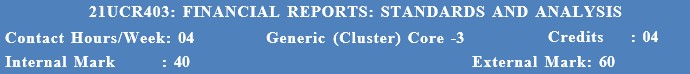 COURSE OVERVIEW:To enrich their knowledge on financial reporting.To understand the concepts of financial statement analysis.To enhance knowledge on accounting for inventories, assets and provisions.To learn to make analysis by ratios and financial statements.To know about the Accounting Standards and IFRS.PRE - REQUISITE:Basic Knowledge about the financial statement analysis and accounting.COURSE OUTCOMES:Students should leave this  class with understanding of theMAPPING	OF	COURSE	OUTCOMES	WITH	PROGRAMME	OUTCOMES/ PROGRAMMESPECIFIC OUTCOMESASSESSMENT TASK AND COURSE OUTCOME ALIGNMENT:SYLLABUS: FINANCIAL REPORTS: STANDARDS AND ANALYSIS Unit I: BASICS OF FINANCIAL REPORTINGFinancial Reporting: Concept, objectives, users, benefits and constraints- Framework for the preparation and presentation of Financial Statements to be covered - Salient features of Conceptual Framework laid down by IASB and FASB (USA)Unit II: UNDERSTANDING FINANCIAL STATEMENTSUnderstanding the contents of financial statements with examples from “Audited Financial Statements” of companies. - Less focus on Funds Flow Statement - Corporate Governance: Meaning, Benefits, Regulatory Framework and Report on Corporate Governance incorporated in “Audited Financial Statements”Unit III: ELEMENTS OF FINANCIAL STATEMENTSInventory: Objectives of inventory measurement, inventory systems, Accounting for inventories - valuation methods (practical examples) - Accounting for property, plant and equipment includes depreciation and impairment - Accounting for provisions, contingent assets and liabilities, and events after the reporting  period.Unit IV: ANALYSIS AND INTERPRETATION OF FINANCIAL STATEMENTSPractical questions on Ratio Analysis - Examples from “Audited Financial - Statements” to understand management’s use of financial statement analysis and graphing of information - Primary investment, operative and liquidity level ratios - Subsidiary ratios including investment performance indicators such as price/earnings ratio- Analyzing a statement of cash flows - Earnings per share -Limitations of analytical and interpretative techniques.COIMBATORE-641049Unit V: ACCOUNTING STANDARDS IN INDIA& IFRSConcept and types of Accounting Standards, Standard setting process, Convergence with IFRS and its benefits - Requirements for preparation of consolidated financial statements - Consolidated statement of financial position - Consolidated income statement - Investment in associates and joint ventures.Text Book(S):Text Book: 1. Financial reporting And analysis - Prof. Jawahar lal - Dr. Sucheta Gauba- Himalaya publishing house Pvt. ltd.,- Mumbai - 400 004.- ISBN-13- 978-9352739127.Reference Book(s):Financial Reporting & Analysis, Eleventh Edition Charles H. Gibson- South-Western Cengage Learning Academic Resource Center, USA- ISBN-13: 978-0-324-65742-5Financial Reporting & Analysis, 3rd Edition- Yousuf Khan - ICSA Publishing, U.K 2017– ISBN 9781860727085LEVEL I CFA® BOOK 3: FINANCIAL REPORTING AND ANALYSIS (eBook)- Kaplan-United States of America- 2017 - ISBN: 978-1-4754-6103-9Financial Reporting Handbook 2017 By (author) CAANZ (Chartered Accountants Australia & New Zealand) , Edited by FCA Claire Locke3rd Revised   edition   ISBN10 0730343049 ISBN13 9780730343042.Financial Reporting Book for CA Final (New Syllabus) by CA Parveen Sharma, CA KapileshwarBhalla. ISBN: 9789389921533E-Resources:https://www.youtube.com/watch?v=C9a2JHu_aechttps://www.youtube.com/watch?v=_HK5gpg39pYhttps://www.youtube.com/watch?v=MTq7HuvoGckhttps://www.youtube.com/watch?v=Lv8LzCQ2Flghttps://www.youtube.com/watch?v=16Qv4i3tRDo 	COIMBATORE-641049	Concept Map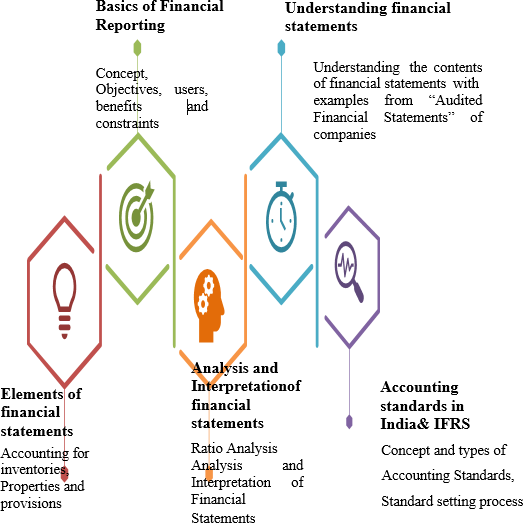 Assignment ScheduleCO1Identifying financial reporting choices and biases that affect the quality and comparability of companies' financial statements and explain how such biases may affect financial decisions.CO2Demonstrating the use of a framework for the analysis of financial statements.CO3Understanding the concepts of cash flow statement and financial statements.CO4Analyze and interpret how balance sheet modifications, earnings normalization, andcashflow statement related modifications	affect a company's financial statements, financial ratios, and overall financial condition.CO5The knowledge on Accounting Standards in India and IFRSPO1PO2PO3PO4PO5PSO1PSO2PSO3CO 1CO 2CO 3CO 4CO 5COURSE OUTCOMECOURSE OUTCOMECOURSE OUTCOMECOURSE OUTCOMECOURSE OUTCOME12345Internal TestOnline ExamAssignmentSeminar/PresentationModel / End Term ExamWKDATETOPICREADIN GBLOOMS LEVELACTIVIT YINSTRUC TIONAL METHOD(S)1Day 1Unit I Basics ofFinancial ReportingCh 1.1RememberChapter PreviewsLecture1Day 2Financial Reporting: ConceptCh 1.3RememberInquiry Based LearningLecture1Day 3Objectives, usersCh 1.5UnderstandIn-class Learning: Usage of financial reporting.LectureDay 4Benefits and constraintsCh 1.6UnderstandGroup DiscussionPower point2Day 1Framework for the preparation and presentation of Financial Statements to be coveredCh 2.1UnderstandSeminarLectureDay 2Salient features of Conceptual Framework laid downby IASB and FASB (USA)Ch 2.3UnderstandExternal Learning: https://www.yout ube.co m/watch?v=Dm QN3LRnbDIVideo LectureDay 3Unit II Understanding Financial StatementsCh 3.1UnderstandChapter PreviewsGroup DiscussionDay 4Understandingthe contents of financial statements with examples from “Audited Financial Statements” of companies.Ch 3.3UnderstandSeminarLecture3Day 1Less focus onFunds Flow StatementCh 3.9UnderstandIn-classLearning: Fund flow statementGroupDiscussionDay 2CorporateGovernance: Meaning, Benefits,Ch 3.11UnderstandTutorialLectureDay 3Regulatory FrameworkCh 4.1UnderstandNews boxPower PointDay 4Report on Corporate Governanceincorporated inCh 4.5UnderstandRole playDiscussion“Audited Financial Statements”4Day 1“Audited Financial Statements”Ch 3.7Understandhttps://www.yout ube.com/watch?v=QtvlnCIVD 9AVideo LectureDay 2Unit III: Elements ofFinancial StatementsCh 5.1UnderstandChapter PreviewsGroupDiscussionDay 3Inventory: Objectives of inventory measurement,Ch 5.3UnderstandMini caseLectureDay 4Inventory systems,Ch 5.7ApplyInquiry Based LearningLearning5Day 1Accounting	for inventoriesCh 5.11RememberTutorialLectureDay 2Valuation methods(practical examplesCh 5.13UnderstandExternalLearning: Students may be asked to evaluate the inventory level.Power pointDay 3Accounting    forproperty includes depreciation and impairmentCh 6. 1UnderstandDebateGroup DiscussionDay 4Accounting	for property includes depreciation	and impairmentCh 6. 3UnderstandGroup DiscussionLearning6Day 1Accounting for plant includesdepreciation and impairmentCh 6. 5UnderstandIn-class Learning: Groups will be divided, every group will be givenDepreciation rateQuizDay 2Accounting	for equipment includes depreciation and impairmentCh 6. 6UnderstandSeminarPower pointDay 3Accounting for provisionsCh 7. 1UnderstandExternalLearning:https:// www.youtube.co m/watch?v=Pp_r jTtUfV YVideo LectureDay 4Accounting	for provisionsCh 7. 3RememberProblem solvingPeer Lecture7Day 1Contingent assetsandliabilitiesCh7. 7UnderstandTutorialLectureDay 2Contingent assets and liabilitiesUnderstandCircle the QuestionLectureDay 3Events after them reporting period.Ch 8. 1UnderstandGroup DiscussionDiscussionDay 4Events after thereporting period.Ch 8. 2UnderstandQuizLecture8Day 1Unit IV: Analysis and Interpretation of FinancialStatementsCh 9. 1RememberChapter PreviewsGroup DiscussionDay 2Practical questionson Ratio AnalysisCh 10. 1UnderstandIn-classLearning: Summary of ratiosGroupDiscussionDay 3Examples from “Audited FinancialCh 9. 7UnderstandGroup DiscussionLectureDay 4Examples from“Audited Financial - Statements” to understand management’s use offinancialstatement analysisCh 9. 10UnderstandQuiz on floworiented modelsGroupDiscussionand graphing of information9Day 1Primary investmentCh 10. 5UnderstandDiscussionPower PointDay 2Operative and liquidity level ratiosCh 10. 9UnderstandExternal Learning:https:// www.youtube.co m/watch?v=qYg 0FjG5xngVideo LectureDay 3Operative	and liquidity level ratiosCh 10. 10UnderstandTutorialLectureDay 4Operative andliquidity level ratiosCh 10. 12UnderstandSeminarLecture10Day 1Subsidiary ratios including investment performance indicators such as price/earnings ratioCh 10. 13UnderstandExternal Learning:Students may be asked to calculateinvestment returnLearningDay 2Subsidiary ratiosincluding investment performance indicators such as price/earnings ratioCh 10. 14UnderstandTutorialLectureDay 3Subsidiary ratios including investment performance indicators such as price/earnings ratioCh 10. 15RememberTutorialGroup DiscussionDay 4Analyzing astatement of cash flowsCh 10. 16UnderstandMini Case StudyLecture11Day 1Analyzing a statement of cash flowsCh 10. 18UnderstandTutorialLearningDay 2Earnings per shareCh 10. 19UnderstandGroup DiscussionLectureDay 3Limitations	ofanalytical techniques.Ch 10. 20ApplySeminarDiscussionDay 4Limitations	ofanalytical	and interpretative techniques.Ch 10. 20ApplyTutorialLearning12Day 1Unit V: Accounting Standards in India and IFRSCh 11.1UnderstandChapter PreviewsGroup DiscussionDay 2Concept and types of Accounting StandardsCh 11. 2UnderstandOpen Book TestQuizDay 3Concept and types of Accounting StandardsCh 11.3ApplyQuestion – CirculationLectureDay 4Standard setting processCh 11.5ApplyTutorialLecture13Day 1Convergence	withIFRS and its benefitsApplyMini Case StudyGroupDiscussionDay 2Convergence	with IFRS and its benefitsCh 11.7ApplyExternal Learning: https://www.yout ube.co m/watch?v=6aH pC- PKrKIVideo LectureDay 3Requirements for preparation of consolidated financial statementsCh 11.9ApplyChapter ReviewQuizDay 4Requirements for preparation of consolidated financial statementsCh 11.10ApplySeminarLecture14Day 1Requirements forpreparation of consolidated financial statementsCh 11.11ApplyTutorialLearningDay 2Consolidated statement of financial positionCh 11.13ApplySeminarPower PointDay 3Consolidatedincome statementCh 11.15ApplyQuizLectureDay 4Consolidated income statementApplyDebtLecture15Day 1Consolidated income statementApplyTutorialLearningDay 2Consolidatedincome statementCh 11.17ApplyIn-classLearning: Make a Report on the consolidate income statement.LectureDay 3Investment in associates and joint ventures.Ch 11.18ApplyOpen Book TestLearningDay 4Investment in associates and joint ventures.Ch 11.20ApplyGroup DiscussionLecture